Памятка для детей и родителей  о комплексной безопасности в период нахождения детей вне образовательной организации, особенно в период весеннего половодья и прохождения паводковых вод.Соблюдайте режим самоизоляции!!!!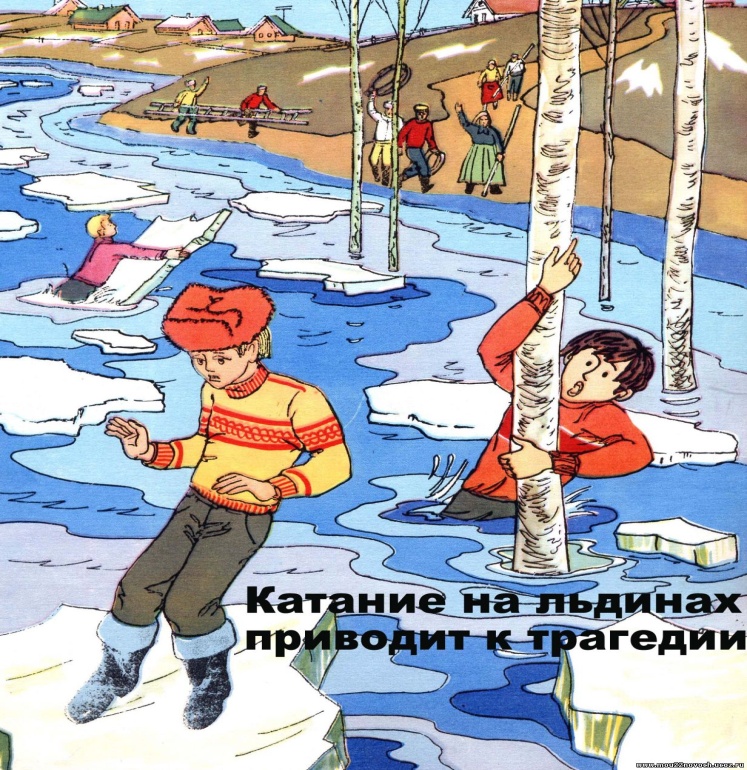 "Осторожно, паводок!"В условиях резкого повышения температуры и быстрого таяния снега весной происходит паводок. В этот период ребятам не следует ходить на водоемы. Особенно опасны для жизни глубокие ямы и промоины, которые не всегда огорожены и обозначены предупредительными знаками. Поэтому в этот период следует помнить:на весеннем льду легко провалиться;перед выходом на лед проверить его прочность - достаточно легкого удара, чтобы убедиться в этом;быстрее всего процесс распада льда происходит у берегов;весенний лед, покрытый снегом, быстро превращается в рыхлую массу.ЗАПРЕЩАЕТСЯ:Выходить в весенний период на отдаленные водоемыПереправляться через реку в период ледоходаПодходить близко к реке в местах затора льда, стоять на обрывистом берегу, подвергающемуся разливу и, следовательно, обвалуСобираться на мостах, плотинах и запрудахПриближаться к ледяным затором, отталкивать льдины от берегов, измерять глубину реки или любого водоема, ходить по льдинам и кататься на них (нередко дети используют всевозможные плавающие средства и бесхозные лодки, чтобы покататься по первой воде).РОДИТЕЛИ! Не допускайте детей к реке без надзора взрослых, особенно во время ледохода; предупредите их об опасности нахождения на льду при вскрытии реки или озераПомните, что в период паводка, даже при незначительном ледоходе, несчастные случаи чаще всего происходят с детьми.Разъясняйте правила поведения в период паводка, запрещайте им шалить у воды, пресекайте лихачество.Не разрешайте им кататься на самодельных плотах, досках, бревнах или плавающих льдинах. Оторванная льдина, холодная вода, быстрое течение грозят гибелью.Разъясните детям меры предосторожности в период ледохода и весеннего паводка.ШКОЛЬНИКИ!Не выходите на лед во время весеннего паводка.Не катайтесь на самодельных плотах, досках, бревнах и плавающих льдинах.Не прыгайте с одной льдины на другую.Не стойте на обрывистых и подмытых берегах - они могут обвалиться.Когда вы наблюдаете за ледоходом с моста, набережной причала, нельзя перегибаться через перила и другие ограждения.Если вы оказались свидетелем несчастного случая на реке или озере, то не теряйтесь, не убегайте домой, а громко зовите на помощь, взрослые услышат и помогут выручить из беды.Не подходите близко к заторам, плотам, запрудам, не устраивайте игр в этих местах.Не подходите близко к ямам, котловинам, канализационным люкам и колодцам.
Дети, будьте осторожны во время весеннего паводка и ледохода!Не подвергайте свою жизнь опасности!Соблюдайте правила поведения на водоемах во время таяния льда, разлива рек и озер!Ежегодные разливы рек способствуют возникновению угроз подтопления. Чтобы быть готовыми к капризам природы необходимо заблаговременно выяснить возможность затопления или подтопления вашего дома. В период половодья, особенно в тех населенных пунктах, где возможно подтопление, необходимо постоянно держать включенным радио, так как большая вода может прибыть неожиданно.Что надо делать при угрозе подтопления вашего дома:отключить газ, воду и электричество;погасить огонь в печи;закрепить все плавающие предметы, находящиеся вне зданий, или разместить их в подсобных помещениях;закрыть окна и двери, при необходимости и при наличии времени забить снаружи досками;если позволяет время, перенести на верхние этажи и чердаки, ценные предметы и вещи.Что надо делать если получено предупреждение об эвакуации:подготовьте теплую одежду, сапоги, одеяла, деньги;необходимые документы упакуйте в непромокаемый пакет;соберите трехдневный запас питания;не забудьте медицинскую аптечку и набор лекарств, которыми Вы пользуетесь;в установленном порядке выходите (выезжайте), выводите домашних животных из опасной зоны возможного затопления в назначенный безопасный район, где обязательно зарегистрируйтесь.Что надо делать если резко поднимается вода:занять безопасное возвышенное место, верхний этаж здания, чердак или крышу дома;принять меры, позволяющие спасателям Вас обнаружить – вывесить яркое полотнище, в ночное время - подавать световые сигналы;самостоятельную эвакуацию вплавь или с использованием плавсредств проводить только в случаях угрозы жизни и здоровью, а также при необходимости оказания неотложной помощи пострадавшим.